О внесении изменений в постановление от 23.04.2012 г. № 620В соответствии с Постановлением Правительства Красноярского края от 31.12.2019 № 801-п "Об утверждении Порядка предоставления и распределения субсидий из краевого бюджета бюджетам муниципальных образований Красноярского края на организацию и проведение акарицидных обработок мест массового отдыха населения", и руководствуясь ст. ст. 30, 35 Устава города Канска, ПОСТАНОВЛЯЮ:1. Внести изменения в постановление администрации города Канска от 23.04.2012 г. № 620 "Об утверждении положения о порядке предоставления и расходования средств на организацию и проведение акарицидных обработок мест массового отдыха населения" (далее – Постановление), изложив п. 2 постановления в следующей редакции:  1.1. «2. Определить Управление строительства и жилищно-коммунального хозяйства администрации города Канска уполномоченным органом местного самоуправления по предоставлению и расходованию средств на организацию и проведение акарицидных обработок мест массового отдыха населения согласно утверждаемому порядку».2. Приложение к Постановлению изложить в новой редакции согласно приложению к настоящему постановлению. 3. Ведущему специалисту отдела культуры администрации города Канска Н.А. Нестеровой опубликовать настоящее Постановление в официальном печатном издании «Канский вестник», разместить на официальном сайте  муниципального образования город Канск в сети Интернет.4. Контроль за исполнением настоящего Постановления возложить на первого заместителя главы города Канска по жизнеобеспечению                        П.Н. Иванца.5. Настоящее Постановление вступает в силу со дня официального опубликования в газете «Канский вестник».Глава города Канска                                                                         А.М. БересневПриложениек Постановлениюадминистрации г. Канскаот 08.06.2021 г. № 495Приложение к Постановлениюадминистрации г. Канскаот 23 апреля 2012 г. N 620Положениео порядке предоставления и расходования средств на организацию и проведение акарицидных обработок мест массового отдыха населения1. Настоящее Положение устанавливает механизм предоставления и расходования средств на выполнение работ по проведению акарицидных обработок мест массового отдыха населения.2. В соответствии с Постановлением Правительства Красноярского края  от 31.12.2019 № 801-п муниципальное образование город Канск и министерство здравоохранения Красноярского края заключают соглашение о предоставлении субсидии на организацию и проведение акарицидных обработок мест массового отдыха населения (далее - Соглашение).3. Долевое участие за счет бюджета города составляет не менее 12 процентов от суммы субсидии из краевого бюджета.4. Главным распорядителем средств является Управление строительства и жилищно-коммунального хозяйства администрации города Канска (далее - Управление).5. Получателем средств на выполнение работ по проведению акарицидных обработок мест массового отдыха населения является организация, с которой заключен договор (далее - Предприятие).6. Управление заключает договор на выполнение указанных работ с Предприятием, имеющим специальные средства для проведения акарицидных обработок, обученный персонал.7. Предприятие представляет Управлению в соответствии с заключенным договором:- счета-фактуры, акты выполненных работ (форма КС-2), поадресную расшифровку выполненных работ.8. Ответственность за достоверность и правильность составленных документов, указанных в п. 7 настоящего Положения, возлагается на Предприятие.9. Управление представляет в муниципальное казенное учреждение "Финансовое управление администрации города Канска" (далее - МКУ "ФУ г. Канска") заявку на финансирование расходов для оплаты выполненных работ.10. МКУ "ФУ г. Канска" по мере поступления субсидии из краевого бюджета перечисляет средства субсидии и софинансирования бюджета города на лицевой счет Управления в пределах лимитов бюджетных обязательств и бюджетных ассигнований на данные цели.11. Управление в течение 5 рабочих дней со дня зачисления средств на лицевой счет осуществляет перечисление денежных средств на расчетный счет Предприятия.12. Управление осуществляет возврат неиспользованных средств или использованных не по целевому назначению в бюджет города не позднее 20 декабря отчетного года.13. В соответствии с Соглашением о предоставлении субсидии на организацию и проведение акарицидных обработок мест массового отдыха населения Управление в срок до 1 сентября текущего года представляет в министерство здравоохранения Красноярского края отчет об исполнении целей и порядка, установленных при предоставлении субсидии, на бумажном носителе по форме согласно приложению N 1 и отчет о достижении показателя результативности предоставления субсидии на бумажном носителе по форме согласно приложению N 2.14. В случае если муниципальным образованием по состоянию на 31 декабря года предоставления субсидии допущены нарушения обязательств по достижению значения показателя результативности использования субсидии, предусмотренного соглашением, объем средств, подлежащий возврату из бюджета муниципального образования в краевой бюджет в срок до 1 июня года, следующего за годом предоставления субсидии, рассчитывается по формуле:Vвозврата = (Vсубсидии x k) x 0,1,где:Vсубсидии - размер субсидии, предоставленной бюджету муниципального образования;k - коэффициент возврата субсидии.15. Коэффициент возврата субсидии рассчитывается по формуле:k = SUM Di / n,где:n - общее количество показателей результативности использования субсидии;Di - индекс, отражающий уровень недостижения i-го показателя результативности использования субсидии.При расчете коэффициента возврата субсидии используются только положительные значения индекса, отражающего уровень недостижения i-го показателя результативности использования субсидии.16. Контроль за целевым использованием средств осуществляется Управлением.Первый заместитель Главы города по вопросам жизнеобеспечения                                                          П.Н. ИванецПриложение N 1к Положению о порядке предоставления и распределениясубсидий из краевого бюджета бюджетаммуниципальных образований Красноярского краяна организацию и проведение акарицидныхобработок мест массового отдыха населенияОтчет об исполнении целей и порядка, установленныхпри предоставлении субсидии на проведениеакарицидных обработок мест массового отдыха населения_______________________________________________________,(наименование муниципального образования Красноярского края)Первый заместитель Главы города по вопросам жизнеобеспечения                                                          П.Н. ИванецПриложение N 2к Положению о порядке предоставления и распределениясубсидий из краевого бюджета бюджетаммуниципальных образований Красноярского краяна организацию и проведение акарицидныхобработок мест массового отдыха населенияОтчет о достижении показателя результативностипредоставления субсидии на проведениеакарицидных обработок мест массового отдыха населения_____________________________________________________(наименование муниципального образования Красноярского края)Первый заместитель Главы города по вопросам жизнеобеспечения                                                          П.Н. Иванец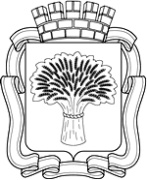 Российская ФедерацияАдминистрация города Канска
Красноярского краяПОСТАНОВЛЕНИЕРоссийская ФедерацияАдминистрация города Канска
Красноярского краяПОСТАНОВЛЕНИЕРоссийская ФедерацияАдминистрация города Канска
Красноярского краяПОСТАНОВЛЕНИЕРоссийская ФедерацияАдминистрация города Канска
Красноярского краяПОСТАНОВЛЕНИЕ08.06.2021 г.№495Доведено бюджетных назначений на годПеречислено средств исполнителю услугиОстаток средствИсточникПримечанияСредства субсидии краевого бюджетаСредства бюджета муниципального образования Красноярского краяНаименование показателя результативности предоставления субсидии из краевого бюджетаЕдиница измерения показателя результативности предоставления субсидии из краевого бюджетаЗначение показателя результативности предоставления субсидии из краевого бюджетаЗначение показателя результативности предоставления субсидии из краевого бюджетаПричины не достижения плановых показателей результативности предоставления субсидии из краевого бюджетаНаименование показателя результативности предоставления субсидии из краевого бюджетаЕдиница измерения показателя результативности предоставления субсидии из краевого бюджетапо плану на годфактическиПричины не достижения плановых показателей результативности предоставления субсидии из краевого бюджетаПлощадь акарицидных обработок муниципального образования Красноярского краягектар